Уважаемые родители! Именно Вы несете львиную долю ответственности за все, что происходит с вашими детьми.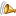 С начала купального сезона в Нижегородской области, в том числе и в Варнавинском районе, погибло уже несколько несовершеннолетних. Причины этих ЧП разные, но вывод один. Мы не можем так легкомысленно относиться к тому, где и как проводят каникулы наши дети, мы должны четко и внятно регулярно проговаривать с ними правила безопасного поведения, в том числе, и на воде.Родители, помните!!! только вы можете убедить детей вести себя благоразумно и не забывать, что купание в необорудованных для этого местах может обернуться трагедией.Мы призываем Вас активнее интересоваться, где ваши дети проводят каникулы, чем они заняты, где гуляют и с кем. Таким образом мы сможем предотвратить ЧП, последствия которых могут оказаться непоправимыми.